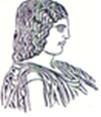 ΑΙΤΗΣΗΑρ. Μητρώου : Επώνυμο:..............................................................Όνομα:....................................................................Όνομα Πατρός:......................................................Όνομα Μητρός:.....................................................Εξαμ. Φοίτησης: ...................................................Τηλ: ........................................................................ Κινητό: …….……..................................................E-mail: ……………………………………….……ΠΡΟΣ               ΓΕΩΠΟΝΙΚΟ ΠΑΝΕΠΙΣΤΗΜΙΟ ΑΘΗΝΩΝ ΤΜΗΜΑ ΔΙΟΙΚΗΣΗΣ, ΟΙΚΟΝΟΜΙΑΣ ΚΑΙ ΕΠΙΚΟΙΝΩΝΙΑΣ ΠΟΛΙΤΙΣΤΙΚΩΝ ΚΑΙ ΤΟΥΡΙΣΤΙΚΩΝ ΜΟΝΑΔΩΝ (Δ.Ο.Ε.Π.Τ.Μ.), ΤΟΥ ΠΡΩΗΝ                          Τ.Ε.Ι. ΣΤΕΡΕΑΣ ΕΛΛΑΔΑΣΠαρακαλώ να μου χορηγήσετε: Βεβαίωση πρακτικής άσκησης Βεβαίωση γνώσης Η/Υ Πιστοποιητικό Ολοκλήρωσης Σπουδών  Πιστοποιητικό Αναλυτικής Βαθμολογίας Πιστοποιητικό Στρατολογικής Χρήσης………………………………………………………………………………………………………………………………………………………………………………………………………………………………………………………………………………………………………………………………………………………………………………………………………………………………………………………………………………………………            ΑΜΦΙΣΣΑ  …. /…..  /202……                          Ο/Η Αιτ .......